ОТЧЕТо деятельности контрольно-счетной палатыКалачевского муниципального района Волгоградской области за 2020 год.          Ежегодный отчет о деятельности контрольно-счетной палаты Калачевского муниципального района (далее – отчет) представляется на рассмотрение Калачевской районной Думе в соответствии со статьей 19 Федерального закона от 07.02.2011 года № 6-ФЗ «Об общих принципах организации и деятельности контрольно-счетных органов субъектов Российской Федерации и муниципальных образований» (далее – Федеральный закон № 6 – ФЗ), ч.2  ст.21 Положения «О контрольно-счетной палате Калачевского муниципального района», утвержденного Решением Калачевской районной Думы от 13.10.2011 г. №177 (далее – Положение о КСП). В представленном отчете отражены основные направления деятельности контрольно-счетной палаты в 2020 году, информация о результатах проведенных контрольных и экспертно-аналитических мероприятиях, и вытекающих из них рекомендациях и предложениях, о принятых мерах по устранению выявленных нарушений и недостатков. Также в отчете отражены итоги организационной и информационной деятельности Контрольно-счетной палаты, определены приоритетные направления деятельности на 2021 год.1. Общие сведения.Контрольно-счетная палата Калачевского муниципального района (далее -  Контрольно-счетная палата, Палата) является постоянно действующим органом внешнего муниципального финансового контроля Калачевского муниципального района, обладает организационной и функциональной независимостью и осуществляют свою деятельность самостоятельно (ст.1 Положения о Контрольно-счетной палате).Основы деятельности и полномочия Контрольно-счетной палаты определены Бюджетным кодексом Российской Федерации (далее -  БК РФ), Федеральным законом от 07.02.2011 № 6-ФЗ «Об общих принципах организации и деятельности контрольно-счетных органов субъектов Российской Федерации и муниципальных образований», Уставом Калачевского муниципального района, Положением о контрольно-счетной палате, иными нормативными правовыми актами Российской Федерации и Волгоградской области, а также стандартами внешнего государственного (муниципального) финансового контроля.Организация деятельности контрольно-счетной палаты строится на основе принципов законности, объективности, эффективности, независимости, гласности.Решением Калачевской районной Думы от 09.11.2012 года №322 утверждена штатная численность Контрольно-счетной палаты Калачевского муниципального района в количестве 6 единиц, фактическая численность сотрудников контрольно-счетной палаты в 2020 году составила 3 единицы.В целях методического обеспечения деятельности Контрольно-счетной палатой на 01.01.2021 года разработано, утверждено и применяется сотрудниками палаты в практической работе 12 стандартов организации деятельности и внешнего муниципального финансового контроля. В рамках взаимодействия и сотрудничества в сфере внешнего финансового контроля заключены соглашения с контрольно-счетной палатой Волгоградской области, с правоохранительными органами и прокуратурой Калачевского района.В 2020 году председатель контрольно-счетной палаты принял участие в XI Общем собрании представительства Союза МКСО в Южном федеральном округе, в состав, которого контрольно-счетная палата Калачевского муниципального района входит с 27 сентября 2018 года. Впервые мероприятие такого уровня проведено в дистанционном формате. В мероприятии приняли участие представители и руководители 62 муниципальных контрольно-счетных органов из Астраханской, Волгоградской, Ростовской областей, Краснодарского края и Республик Адыгея, Калмыкия, Крым. Основным вопросом в работе Собрания стало обсуждение ключевых приоритетов в деятельности муниципальных контрольно-счетных органов в кратко- и среднесрочной перспективе. 2. Основные показатели и итоги деятельности контрольно-счетной палаты Калачевского муниципального района в 2020 году.В соответствии со статьей 12 Федерального закона № 6-ФЗ Контрольно-счетная палата в 2020 году осуществляла свою деятельность на основе утвержденного плана. При формировании плана работы на текущий период Палатой учитывались предложения о проведении совместных контрольных мероприятий c прокуратурой Калачевского района, включено 1 контрольное мероприятие.  Так же в план работы было включено 2 контрольных мероприятий по поручению представительного органа Калачевского муниципального района.На основании статьи 10 Федерального закона № 6-ФЗ, внешний муниципальный финансовый контроль осуществлялся в форме контрольных или экспертно-аналитических мероприятий.Основные показатели, характеризующие работу Контрольно-счетной палаты в 2020 году, приведены в таблице:                                                                                                                           В целях осуществления полномочий контрольно-счетной палатой проведено 69 контрольных и экспертно-аналитических мероприятий, по которым составлено: 15 актов проверок и 3 справки;51 экспертное заключение;17 представлений.Одним из основных направлений деятельности контрольно-счетной палаты является проведение экспертной оценки муниципальных правовых актов, затрагивающих вопросы бюджета, а также порядка управления и распоряжения имуществом Калачевского муниципального района, проведение экспертизы проекта бюджета района, проектов бюджетов поселений на трехлетний период, исполнение районного бюджета и бюджетов поселений. В отчетном периоде Палатой было подготовлено 51 экспертное заключение на нормативные правовые акты (приложение № 1). Из общего числа экспертно-аналитических мероприятий, на проекты Решений Калачевской районной Думы подготовлено 21 заключение, на проекты решений представительных органов поселений 30 заключений. Предложения и рекомендации, указанные в экспертных заключениях, учтены и приняты к работе. Информация о результатах, проведенных в 2020 году мероприятий внешнего муниципального финансового контроля, вытекающих из них выводах, направлена председателю Калачевской районной Думы, главе Калачевского муниципального района. Материалы 15 проверок направлены в прокуратуру Калачевского района.2.1. Экспертно – аналитическая работа.В соответствии со статьей 265 Бюджетного кодекса Российской Федерации, экспертно-аналитические мероприятия, проведенные контрольно-счетной палатой Калачевского муниципального района в 2020 году, были направлены на обеспечение контроля исполнения районного бюджета и бюджетов поселений Калачевского муниципального района, реализуемого на двух последовательных стадиях: предварительного контроля проекта районного бюджета и проектов бюджетов поселений на очередной финансовый год и плановый период, последующего контроля по результатам исполнения районного бюджета и бюджетов поселений истекшего финансового года.Предварительный контроль проекта районного бюджета и проектов бюджетов поселений на очередной финансовый год и плановый период.В рамках предварительного контроля бюджета основным мероприятием является экспертиза проекта Решения «О бюджете Калачевского муниципального района на 2021 год и плановый период 2022-2023 годов», при проведении которой контрольно-счетной палатой подготовлено 2 экспертных заключения (на 1 и 2 чтение). На проекты решений бюджетов поселений Калачевского муниципального района на 2021-2023 годы контрольно-счетной палатой подготовлено 17 экспертных заключений (на 1 и 2 чтение). В ходе экспертизы проекта бюджета Калачевского муниципального района проведена оценка основных характеристик проекта бюджета. В целом проект решения о бюджете Калачевского муниципального района на 2021 год и на плановый период 2022 и 2023 годов содержал все основные требования, установленные «Положением о бюджетном процессе в Калачевском муниципальном районе Волгоградской области» и соответствовал нормам действующего бюджетного законодательства. По результатам проведенной экспертизы проекта решения о бюджете и документов, составляющих основу формирования бюджета, даны рекомендации главным администраторам бюджета района о приведении методики прогнозирования поступлений доходов в бюджет Калачевского муниципального района в соответствие с требованиями федерального законодательства (Комитет по образованию администрации Калачевского муниципального района), о соблюдении норм установленным ст. 179 БК РФ  при формировании и исполнении муниципальных программ, а также составление прогноза социально-экономического развития района с учетом норм, установленных ст. 173 БК РФ.По итогам проверок проектов решений о бюджетах городского и сельских поселений Калачевского муниципального района на 2021 год и на плановый период 2022 и 2023 годов, Палатой был выявлен ряд нарушений и недостатков:- отсутствие предварительных итогов социально-экономического развития соответствующей территории за истекший период текущего финансового года (ст.184.2. БК РФ);-   прогнозы социально-экономического развития поселений в основном составлены формально, без обоснования параметров прогноза, отсутствует их сопоставление с ранее утвержденными параметрами с указанием причин и факторов прогнозируемых изменений года (ст.173. БК РФ).          В ходе взаимодействия КСП с разработчиками по проектам решений часть замечаний и предложений палаты устранялась на стадии подготовки заключений. В заключениях на проекты решений было внесено 44 предложения для учета в дальнейшей работе, даны рекомендации об устранении выявленных нарушений и недостатков и соблюдении требований Бюджетного кодекса.Последующий контроль исполнения районного бюджета и бюджетов поселений истекшего финансового года.В 2020 году в рамках внешней проверки отчета об исполнении бюджета Калачевского муниципального района за 2019 год, в соответствии с требованиями статьи 264.4 БК РФ, проведена внешняя проверка бюджетной отчетности и отдельных вопросов исполнения бюджета за 2019 год пяти главных распорядителей бюджетных средств района (далее – ГРБС). По результатам контрольных мероприятий оформлено 2 акта и 3 справки, на основании которых подготовлено заключение на отчет об исполнении бюджета Калачевского муниципального района за 2019 год.По результатам проведенной проверки сделаны выводы о соответствии представленной отчетности в целом. Наряду с этим, отмечен ряд недостатков и нарушений, не повлиявших напрямую на достоверность представленного отчета, но вызывающих необходимость принятия мер по их устранению. Контрольно-счетная палата в своем заключении на годовой отчет об исполнении бюджета Калачевского муниципального района за 2019 год отметила, выявленные в ходе внешней проверки главных администраторов бюджетных средств, факты нарушений и недостатков, а именно главными администраторами не в полной мере исполняются функции, определенные «Порядком осуществления бюджетных полномочий главными администраторами доходов бюджета Калачевского муниципального района Волгоградской области» (постановление от 28.12.2012г. № 2761), так Администрацией Калачевского района не в полной мере реализованы полномочия администратора доходов бюджета, а именно контроль за своевременностью осуществления и взысканию задолженности от арендной платы за земельные участки, что приводит к нарушению ст. 160.1.  Бюджетного Кодекса РФ «Бюджетные полномочия главного администратора» в части учета и контроля, полнотой и своевременностью осуществления платежей в бюджет.По результатам проверки исполнения муниципальных и ведомственных программ отмечено отсутствие взаимосвязи бюджетных ассигнований с конкретными достижимыми целевыми показателями, оценка эффективности реализации муниципальных программ не дает объективное и комплексное представление об эффективности расходования бюджетных средств. В ходе внешних поверок исполнения бюджетов поселений Калачевского муниципального района за 2019 год установлен ряд нарушений, из которых можно выделить наиболее распространенные: нарушение «Инструкции о порядке составления и представления годовой, квартальной и месячной отчетности об исполнении бюджетов бюджетной системы РФ», утвержденной приказом Минфина РФ от 28.12.2010 №191н;нарушение статьи 179 БК РФ, порядка разработки, реализации и оценки эффективности муниципальных программ.По итогам внешней проверки главных администраторов средств районного бюджета, бюджетов сельских поселений, были даны рекомендации для рассмотрения и принятия мер по устранению выявленных нарушений, а также, безусловного выполнения требований Бюджетного Кодекса РФ и федерального законодательства.2.2. Результаты контрольной деятельности.В соответствии с планом работы контрольно-счетной палаты, поручением прокуратуры Калачевского района, и Калачевской районной Думой, в отчетном году проведено 18 проверок. Выявлено нарушений на сумму 6792,4 тыс. рублей, неэффективное использование бюджетных средств на сумму 3440,4 тыс. рублей. В отчетном периоде классификация выявленных Палатой нарушений осуществлялась в соответствии с Классификатором нарушений, выявляемых в ходе внешнего государственного аудита (контроля) Счетной палаты РФ (одобрен Советом контрольно-счетных органов при Счетной палате Российской Федерации 17 декабря 2014 г.). Группы нарушений, отраженные в стоимостном и количественном выражении представлены в таблице:       Проведенными проверками установлены нарушения, допущенные, как правило, вследствие несоблюдения отдельных положений федеральных и региональных нормативно-правовых актов, а также отсутствия должного контроля со стороны учредителя и руководителей учреждений.      По итогам мероприятий, выявленные нарушения и недостатки отражены в представлениях контрольно-счетной палаты, которые направлены руководителям проверенных учреждений и учредителю для принятия соответствующих решений.             За отчетный период проведены следующие контрольные мероприятия: внешняя проверка бюджетной отчетности и отдельных вопросов исполнения районного бюджета за 2019 год, главными администраторами бюджетных средств: администрацией Калачевского муниципального района, комитетом по образованию администрации Калачевского муниципального района, Калачевской районной Думой Калачевского муниципального района, комитетом бюджетно-финансовой политики и казначейства администрации Калачевского муниципального района, контрольно-счетной палатой Калачевского муниципального района;проверка эффективности использования бюджетных средств, направленных на реализацию мероприятий в рамках муниципальных программ: «Формирование доступной среды жизнедеятельности для инвалидов и других маломобильных групп населения в Калачевском муниципальном районе на 2016-2020гг.»,  «Профилактика терроризма и экстремизма на территории Калачевского муниципального района на 2018-2020 гг.», «Комплексные меры противодействия незаконному потреблению и обороту наркотических средств в Калачевском муниципальном районе на 2017-2019гг.», «Ремонт и модернизация систем коммунальной инфраструктуры Калачевского муниципального района на 2019-2021 гг.», «Градостроительное развитие Калачевского муниципального района Волгоградской области на 2017-2019гг.», «Развитие образования Калачевского муниципального района на 2016-2020гг.»;проверка эффективности использования бюджетных средств, направленных на реализацию мероприятий в рамках ведомственной целевой программе: «Развитие физической культуры и спорта и формирование здорового образа жизни населения Калачевского муниципального района на 2017-2020гг.»;проверка отдельных вопросов финансово-хозяйственной деятельности: муниципальное казенное учреждение культуры «Районный дом культуры», муниципальное учреждение «Редакция газеты «Борьба»; проверка отдельных вопросов финансово-хозяйственной деятельности, эффективности и целевого использования бюджетных средств и муниципального имущества: муниципальное казенное учреждение дополнительного образования «Береславская школа искусств», муниципальное казенное учреждение «Комплексный центр социального обслуживания молодежи», муниципальное казенное учреждение «Хозяйственное обслуживание административных зданий»;проверка отдельных вопросов порядка управления и распоряжения муниципальным имуществом и земельными ресурсами Калачевского муниципального района: администрация Калачевского муниципального района.             В ходе проведения контрольных мероприятий выявлены следующие нарушения и недостатки.            2.2.1. Внешняя проверка бюджетной отчетности и отдельных вопросов исполнения районного бюджета за 2019 год, главными администраторами бюджетных средств.            По результатам проведенных проверок отмечен ряд недостатков и нарушений, в том числе:-	нарушение «Инструкции о порядке составления и представления годовой, квартальной и месячной отчетности об исполнении бюджетов бюджетной системы РФ», утвержденной приказом Минфина РФ от 28.12.2010 №191н;-	нарушение «Порядка разработки, реализации и оценки эффективности муниципальных программ Калачевского муниципального района» от 24.03.2014 г.  № 414, в части отсутствия целевых показателей муниципальной программы;-	неэффективное расходование бюджетных средств при распоряжении муниципальной собственностью (доходность от продажи муниципального имущества, оцененного в сумме 4299,0 тыс. рублей составила 49,5% (2128,1 тыс. рублей)).            2.2.2. Проверка эффективности использования бюджетных средств, направленных на реализацию мероприятий в рамках муниципальных программ и ведомственной целевой программы.            При формировании и исполнении муниципальных программ и ведомственной целевой программы координаторами и исполнителями допущены нарушения и недостатки «Порядка разработки, реализации и оценки эффективности муниципальных программ Калачевского муниципального района» от 24.03.2014 г.  № 414.             Порядком разработки, реализации и оценки эффективности муниципальных программ Калачевского муниципального района от 24.03.2014 г.  № 414 не предусмотрены методики расчета целевых показателей, отсутствуют указания на конкретные источники получения исходных данных и периодичности расчетов, что приводит к отсутствию четкой регламентации и единого подхода к оценке результатов выполнения программ, необоснованности плановых и некорректности фактических значений целевых показателей. Это способствовало тому, что значимую долю занимают нарушения при установлении отдельных целевых показателей муниципальных программ, из них наиболее показательными являются: отсутствие количественных значений целевых показателей, отсутствие влияния финансового обеспечения мероприятий на целевые показатели, отсутствие возможности проверки достоверности достижения целевых показателей.           В нарушение «Порядка разработки, реализации и оценки эффективности муниципальных программ Калачевского муниципального района» от 24.03.2014 г.  № 414 муниципальные программы не содержат взаимоувязанный комплекс экономических, организационных, финансовых и иных процедур, обеспечивающих достижение целей и решение задач муниципальной программы.         Установлено нарушение требований Федерального закона от 06.12.2011 № 402-ФЗ «О бухгалтерском учете», предъявляемых к оформлению фактов хозяйственной жизни экономического субъекта первичными учетными документами.         В нарушение «Положения о разработке, утверждении и реализации ведомственных целевых программ» утвержденным постановлением администрации Калачевского муниципального района Волгоградской области от 02.06.2017г. №548, в ведомственной целевой программе отсутствуют количественные целевые показатели решения поставленных задач, ведомственная программа не соответствует сроку реализации, установленному положением.       Бюджетные средства, направленные на реализацию мероприятий в рамках ведомственной целевой программы израсходованы в отсутствии утвержденных норм расходования средств.        2.2.3. Проверка отдельных вопросов финансово-хозяйственной деятельности учреждений.        Результаты контрольных мероприятий по вопросам проверки финансово-хозяйственной деятельности учреждений свидетельствуют о необходимости повышения качества планирования финансово-хозяйственной деятельности учреждения, достоверности определения потребности бюджетных средств. Нарушения, установленные контрольными мероприятиями, указывают на отсутствие контроля со стороны Учредителя и ответственности со стороны Учреждения.      Установлены нарушения отдельных пунктов Положений об оплате труда в учреждениях в части необоснованных выплат стимулирующего и компенсационного характера, выплат премий и материальной помощи.         2.2.4. Проверка отдельных вопросов финансово-хозяйственной деятельности, эффективности и целевого использования бюджетных средств и муниципального имущества учреждений.      В результате проведенных контрольных мероприятий установлены:-	нарушение Федерального закона от 06.12.2011 № 402-ФЗ «О бухгалтерском учете», на основании которого экономический субъект обязан организовать и осуществлять внутренний финансовый контроль фактов хозяйственной жизни;-	нарушения отдельных пунктов Положений об оплате труда в учреждениях в части необоснованных выплат стимулирующего и компенсационного характера; выплат премий и материальной помощи;-	нарушение требований Трудового кодекса РФ при заключении трудовых договоров и внесении в них дополнительных условий при изменении оплаты труда работников учреждений;-	неэффективное расходование бюджетных средств при осуществлении оплаты труда работникам учреждения (за особый режим работы), что не соответствует требованиям ст. 34 БК РФ о необходимости достижения заданных результатов с использованием наименьшего объема средств.        2.2.5. Проверка отдельных вопросов порядка управления и распоряжения муниципальным имуществом и земельными ресурсами Калачевского муниципального района.          В результате контрольного мероприятия установлены нарушения, допущенные при ведении реестра муниципальной собственности: не все объекты содержат данные о кадастровых номерах, стоимости имущества, документов-оснований возникновения (прекращения) права муниципальной собственности, включение в реестр не существующих объектов. В нарушении порядка управления и распоряжения муниципальной собственностью списание муниципального имущества осуществлено с нарушением Положения «О порядке списания муниципального имущества Калачевского муниципального района», утвержденным постановлением администрации Калачевского муниципального района 30.03.2011 г. №422.        Анализ нарушений, выявленных в ходе контрольных мероприятий, показывает, что нарушения нормативно-правовых актов при исполнении бюджета, а также в сфере управления и распоряжения муниципальным имуществом остаются основными нарушениями.         Руководителям проверенных организаций было направлено 17 представлений, которыми внесено 148 предложений, для принятия мер по устранению выявленных нарушений и недостатков. По всем представлениям получены ответы, в которых содержится информация об устранении нарушений, и недопущению нарушений в дальнейшей работе. По информации, представленной учреждениями о принятых мерах по устранению нарушений и недостатков установлено, что 1 работник учреждения привлечен к дисциплинарной ответственности.          Необходимо отметить, руководство учреждений обязано обеспечивать целевое и эффективное использование бюджетных средств, муниципального имущества, проводить на должном уровне внутренний финансовый контроль фактов хозяйственной деятельности учреждения. 3. Основные выводы и направления деятельности контрольно-счетной палаты в 2021 году.Подводя итоги работы контрольно-счетной палаты за 2020 год, следует отметить, что в своей деятельности при проведении контрольных и экспертно-аналитических мероприятий основные функции, возложенные на контрольно-счетную палату нормативными актами выполнены согласно утвержденного плана. В соответствии с рекомендациями Счетной палаты Российской Федерации продолжена практика применения Классификатора нарушений, выявляемых в ходе внешнего муниципального контроля, одобренного Коллегией Счетной палаты Российской Федерации и Советом контрольно-счетных органов при Счетной палате Российской Федерации.Информация о деятельности контрольно-счетной палаты в 2020 году размещена на официальном сайте Контрольно-счетной палаты Волгоградской области (www.ksp34.ru) в разделе «Контрольно-счетная палата Калачевского района».В 2021 году деятельность контрольно-счетной палаты, как и в предыдущие периоды будет направлена на обеспечение единой системы финансового контроля за формированием и исполнением муниципального бюджета. План работы на 2021 год утвержден в рамках, возложенных на контрольно-счетную палату действующим законодательством, задач и предоставленных полномочий. План работы содержит экспертно-аналитические и контрольные мероприятия, среди которых приоритетными по-прежнему являются контроль за целевым и эффективным использованием бюджетных средств и муниципальным имуществом учреждений, оценка проектов и исполнение бюджетов Калачевского муниципального района и поселений. В 2021 году будет продолжена работа по проверке реализации муниципальных программ Калачевского муниципального района, определение эффективности и обоснованности объемов бюджетных средств использованных на выполнение программных мероприятий, достижение целей и задач муниципальных программ.План работы на 2021 год размещен на официальном сайте Контрольно-счетной палаты Волгоградской области в разделе «Контрольно-счетная палата Калачевского района».Контрольно-счетная палата с целью изучения опыта работы и обмена практическими наработками продолжит взаимодействие с Советом контрольно-счетных органов Волгоградской области, Союзом муниципальных контрольных органов в Южном федеральном округе, Контрольно-счетной палатой Волгоградской области и контрольно-счетными органами муниципальных образований.Председатель контрольно-счетной палатыКалачевского муниципального района                                                       Ю.В. Галухина КОНТРОЛЬНО-СЧЕТНАЯ ПАЛАТА КАЛАЧЕВСКОГО МУНИЦИПАЛЬНОГО РАЙОНА ВОЛГОГРАДСКОЙ ОБЛАСТИКОНТРОЛЬНО-СЧЕТНАЯ ПАЛАТА КАЛАЧЕВСКОГО МУНИЦИПАЛЬНОГО РАЙОНА ВОЛГОГРАДСКОЙ ОБЛАСТИ404507, г. Калач на Дону, ул. Революционная,158                                тел./факс (84472) 5-00-26404507, г. Калач на Дону, ул. Революционная,158                                тел./факс (84472) 5-00-26                                        «09» февраля 2021 годаПоказатель2020г.Проведено контрольных и экспертно-аналитических мероприятий, из них:69         контрольных мероприятий18         экспертно-аналитических мероприятий51Количество нарушений и недостатков в ходе осуществления внешнего муниципального финансового контроля 123Количество направленных представлений17Количество предложений (рекомендаций) по результатам контрольных мероприятий148Количество предложений (рекомендаций) по результатам экспертно-аналитических мероприятий78Количество материалов, направленных в правоохранительные органы15Количество мер дисциплинарного реагирования, вынесенных по результатам проверок КСП1Наименование группы нарушенийВыявлено нарушенийВыявлено нарушенийНаименование группы нарушенийКоличество (ед.)Сумма (тыс. руб.)Нарушения при формировании и исполнении бюджетов922477,7Нарушения ведения бухгалтерского учета, составления и предоставления бухгалтерской (финансовой) отчетности14,8Нарушения в сфере управления и распоряжения муниципальной собственностью304309,9Всего1236792,4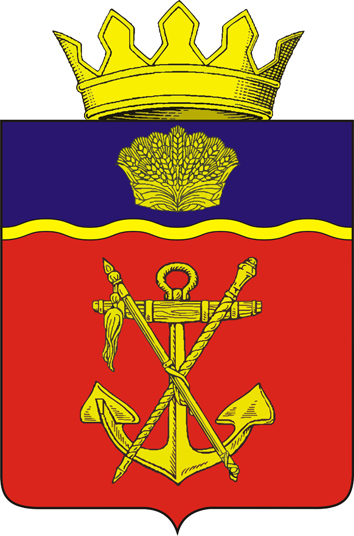 